Innmelding av Bullmastiff kull 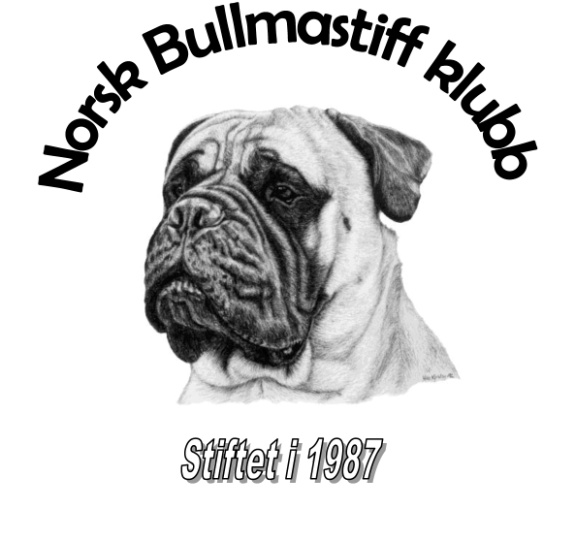 
Følgende informasjon sendes på e-post til NBKs valpeformidlere:

Bente T. BrandsethMobil 928 25 223 E-post: b3nt3therese@gmail.comJannike Lønø Mobil 928 08 292 E-post: fonnagard@gmail.com

Kullet må oppfylle NKKs ”Etiske grunnregler for avl og oppdrett” og NBKs ”Retningslinjer for avl” for å bli formidlet via NBK
Info om oppdretterNavn:Evt. kennelnavn:Adresse:Postnummer/sted:Telefon:E-post:Hjemmeside:Info om kullKull forventet født:ellerKullets fødselsdato:Kullets far:Kullets mor:Evt. antall valper, kjønn og farger til salgs: